วันที่แสดงความคิดเห็น (วัน/เดือน/ปี) 	รายละเอียดของผู้แสดงความคิดเห็น(นาย/นาง/นางสาว) (หน่วยงาน) (บริษัท) 	ตำแหน่ง 	ชื่อหน่วยงาน 	ที่อยู่เลขที่ 	 ตรอก/ซอย 	 ถนน 	หมู่ที่ 	 ตำบล/แขวง 	 อำเภอ/เขต 	จังหวัด 	 รหัสไปรษณีย์ 	 โทรศัพท์ 	โทรสาร 	 E-mail 	1. ยุทธศาสตร์ภายใต้แผนการจัดให้มีบริการโทรคมนาคมพื้นฐานโดยทั่วถึงและบริการเพื่อสังคม ฉบับที่ ๔ (พ.ศ. 256๖)ยุทธศาสตร์ที่ 1 บริการโทรคมนาคมพื้นฐานเพื่อสนับสนุนบริการการศึกษายุทธศาสตร์ที่ 2 บริการโทรคมนาคมพื้นฐานเพื่อสนับสนุนบริการสาธารณสุขยุทธศาสตร์ที่ 3 บริการโทรคมนาคมพื้นฐานเพื่อคนพิการและผู้ด้อยโอกาสในสังคมยุทธศาสตร์ที่ 4 บริการโทรคมนาคมพื้นฐานเพื่อประโยชน์สาธารณะยุทธศาสตร์ที่ ๕ บริการโทรคมนาคมพื้นฐานเพื่อความมั่นคงยุทธศาสตร์ที่ ๖ การสนับสนุนการกำกับ บริหาร และติดตามประเมินผลเพื่อขับเคลื่อนภารกิจการจัดให้มีบริการโทรคมนาคมพื้นฐานโดยทั่วถึงและบริการเพื่อสังคม2. ความหมายของ “บริการโทรคมนาคมพื้นฐาน” ภายใต้แผน3. การกำหนดพื้นที่และกลุ่มเป้าหมายในการดำเนินการจัดให้มีบริการ USO ภายใต้แผน
โดยมีรายละเอียดตามภาคผนวก ก ท้ายแผน4. การกำหนดอัตราการจัดเก็บค่า USO ในอัตราร้อยละ 2.50 และการใช้จ่ายเงิน 
โดยมีรายละเอียดตามภาคผนวก ข ท้ายแผน 4. ประเด็นเพิ่มเติมอื่นๆ หรือข้อเสนอแนะ “ขอขอบคุณทุกความคิดเห็น/ข้อเสนอแนะ”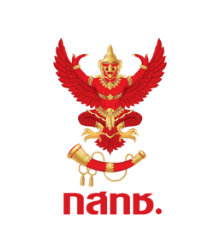 แบบแสดงความคิดเห็นต่อร่างประกาศ กสทช. เรื่อง แผนการจัดให้มีบริการโทรคมนาคมพื้นฐานโดยทั่วถึงและบริการเพื่อสังคม ฉบับที่ ๔ (พ.ศ. 256๖)คำชี้แจง 	1. แบบแสดงความคิดเห็นนี้มีวัตถุประสงค์เพื่อให้ผู้มีส่วนได้เสียและประชาชนทั่วไปได้แสดงความคิดเห็น
ต่อประเด็นที่เป็นสาระสำคัญในการรับฟังความคิดเห็นสาธารณะ2. 	ขอให้ดำเนินการนำส่งแบบแสดงความคิดเห็นนี้มายังสำนักงาน กสทช. ภายในวันพฤหัสบดีที่ ๒๐ เมษายน 256๖เวลา 16.30 น.  ผ่านช่องทางใดช่องทางหนึ่ง ดังต่อไปนี้	2.1  นำส่งด้วยตนเองหรือทางไปรษณีย์ลงทะเบียน ตามที่อยู่ ดังนี้ สำนักงาน กสทช. (สำนักบริการโทรคมนาคมโดยทั่วถึงและเพื่อสังคม) 87 พหลโยธินซอย 8 (สายลม) แขวงสามเสนใน เขตพญาไท กรุงเทพฯ 10400โดยวงเล็บมุมซองว่า “แสดงความคิดเห็นต่อร่างประกาศ กสทช. เรื่อง แผน USO ฉบับที่ ๔” 2.2  ไปรษณีย์อิเล็กทรอนิกส์ (E-mail) : saraban_2412@nbtc.go.thตั้งชื่อเรื่องว่า “แสดงความคิดเห็นต่อร่างประกาศ กสทช. เรื่อง แผน USO ฉบับที่ ๔”*** ระยะเวลาการรับฟังความคิดเห็น ถึงวันพฤหัสบดีที่ ๒๐ เมษายน ๒๕๖๖ ***สอบถามข้อมูลเพิ่มเติมได้ที่	สำนักบริการโทรคมนาคมโดยทั่วถึงและเพื่อสังคม สำนักงาน กสทช. 				โทรศัพท์ 02 670 8888 ต่อ 8111 ๘๑๑๒ ๘๑๑๓ และ 8117	E-mail: saraban_2412@nbtc.go.thประเด็นแสดงความคิดเห็นต่อร่างประกาศ กสทช. เรื่อง แผนการจัดให้มีบริการโทรคมนาคมพื้นฐาน
โดยทั่วถึงและบริการเพื่อสังคม ฉบับที่ ๔ (พ.ศ. 256๖)